DEWAN PERWAKILAN MAHASISWA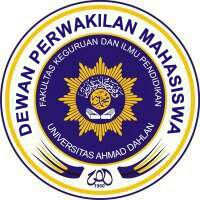 FAKULTAS KEGURUAN DAN ILMU PENDIDIKANUNIVERSITAS AHMAD DAHLANKampus III: Jl. Prof. Dr. Soepomo, S.H., Janturan, Warungboto YogyakartaFORMULIR PENDAFTARANPANITIA KONGRES KBM FKIP UAD 2019Nama				:NIM				:Program Studi			:No. WhatsApp			:Moto Hidup			:Pengalaman Organisasi	:Pengalaman Kepanitiaan	:Alasan Ingin Bergabung	:Divisi yang diharapakan 	:Yogyakarta,         Desember 2018......................................................NIM :AcaraHumas Publikasi dan TransportasiPerlengkapan Dekorasi dan DokumentasiKesekretariatanKonsumsi